MODULE 4MAATSCHAPPELIJK VERANTWOORD ONDERNEMEN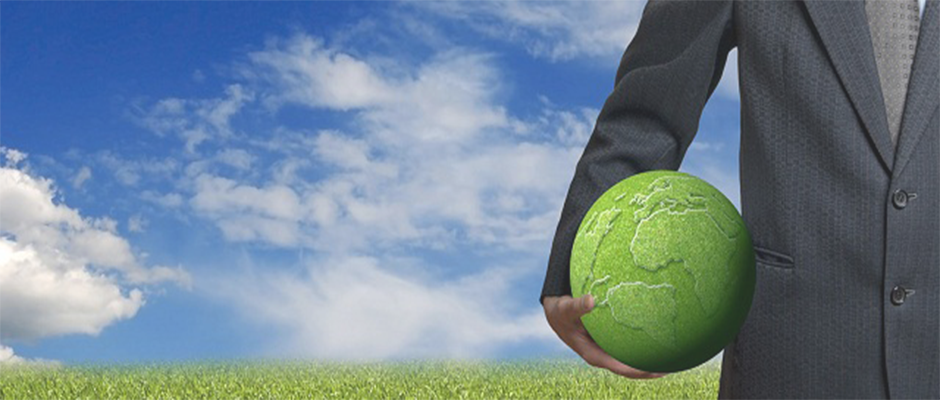 (Bron: http://www.zonnepanelenenzakelijk.nl/mvo) Inhoudstafel1. Inleiding	 32. Maatschappelijk verantwoord watte?	 43. Tot ver buiten de bedrijfsmuren: aandacht voor de sociale kant 	 64. Het bedrijf en het milieu	 95. MVO en jij 	 126. Bronnen 	 131. Inleiding Oefening 1: stellingenspelBeeld je in dat je de grote baas bent in een bedrijf. Lees nu onderstaande stellingen. Ben je het hiermee eens of oneens, en waarom? 1. Het enige wat belangrijk is voor mijn bedrijf is winst maken. 2. Een goede, maar ontevreden werknemer ben je beter kwijt dan rijk! Als hij denkt dat het ergens anders beter is, moet hij maar vertrekken.3. Zo lang ik de kleding voor mijn winkel goedkoop kan aankopen, maakt het mij niet uit dat er kinderen in Azië aan gewerkt hebben.4. Een bedrijf moet wel gek zijn om te kiezen voor een milieuvriendelijke aanpak. Het kost veel meer geld en heeft geen enkel voordeel! 5. Eenmaal een klant mijn winkel verlaten heeft, hoef ik mij niet meer bezig te houden met de problemen die hij ondervindt met iets wat hij bij mij kocht.6. Ik vind energiebesparende maatregelen belangrijk. Ik wijs mijn werknemers er bijvoorbeeld altijd op dat ze het licht uitdoen wanneer ze een lokaal verlaten.7. Ik neem enkel werknemers aan met Belgische roots.8. Als bedrijfsleider hoef ik niet te luisteren naar de buurtbewoners en de milieuverenigingen die klagen over overlast. Welke onderwerpen zie je terugkomen in bovenstaande stellingen? 2. Maatschappelijk verantwoord watte? Oefening 2 (https://www.youtube.com/watch?v=KEWRFFoFqGM) 1. Leg in eigen woorden uit wat duurzaamheid is.2. Waarom zou je als bedrijf inzetten op duurzaamheid?3. Vul in:……………………..……. Van de consumenten consumeert liever bij een duurzame onderneming.50% van de ………………………..……….. denkt dat duurzaam ondernemen wel ………………………..…….. is.4. Geef drie voorbeelden uit het filmpje van hoe je duurzaam kan ondernemen.5. Wat is volgens jou een ‘consumentenboycot’? 6. Kan je nog eigen voorbeelden verzinnen van duurzaam ondernemen? Of net niet?Oefening 3Plaats de volgende initiatieven bij de juiste categorie: een deel van je winst aan een goed doel schenken - minder verpakkingsmateriaal gebruiken - een gelijke kansenbeleid uitwerken voor mannelijke en vrouwelijke werknemers -  het gebruik van giftige stoffen zo veel mogelijk beperken -  het organiseren van een overlegmoment met de buurtbewoners - oude kantoormeubelen aan een lage prijs verhuren aan vrijwilligersorganisaties - in de raad van bestuur zitten evenveel laag-, midden-, als hooggeschoolde personen3. Tot ver buiten de bedrijfsmuren: aandacht voor de sociale kantWie maakt mijn kleren?  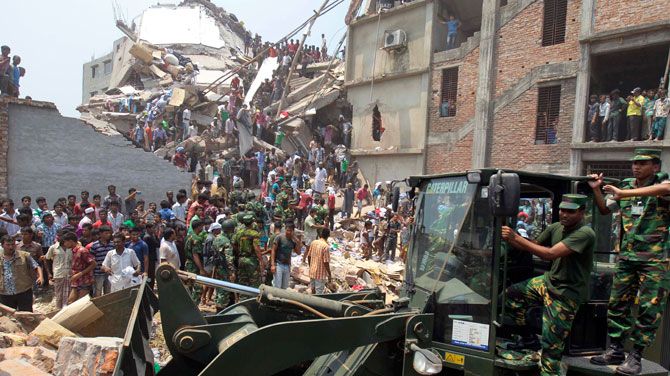 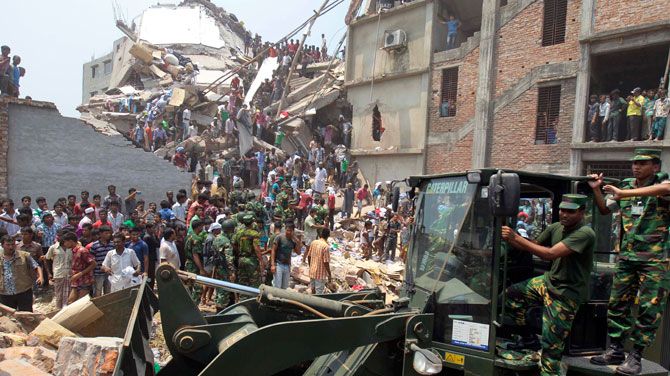 Oefening 4: Koppen in Bangladesh (https://onderwijs.hetarchief.be/media/koppen-made-bangladesh/l2RRSb9TSFdtMBEeiaHy0UFo?t=1776,1885# )1. In welk land werd jouw T-shirt of trui gemaakt? Heb je daar al eens bij stil gestaan? 2. Welke bedrijven worden in het fragment genoemd?3. Uit welke voorbeelden blijkt dat de bedrijven uit het fragment geen rekening houden met de sociale aspecten in hun onderneming? 4. Hoe wordt het probleem van slechte werkomstandigheden omzeild door de kledingmerken?5. Hoe kunnen kledingbedrijven hier MVO toepassen? Oefening 5: Het kan ook anders! (https://onderwijs.hetarchief.be/media/koppen-made-bangladesh/l2RRSb9TSFdtMBEeiaHy0UFo?t=1776,1885# )1. Over welk merk gaat het hier?2. Wat is speciaal aan dit merk? Hoe verschilt de manier van werken met de andere fabrieken? 3. Wat houdt ‘social business’ in?Oefening 6: Dichter bij huis (https://onderwijs.hetarchief.be/media/journaal-bel-bo-gaat-voor-eerlijke-kleding/I1hYYNsTUXGdgNeUlJninmgG )1. Hoe kan ‘schone kleding’, gemaakt in goede omstandigheden, een verkoopsargument worden?2. Wat is de ‘Fair Wear Foundation’?3. Hoe werkt de ‘Fair Wear Foundation’?4. Het bedrijf en het milieuOefening 7: de verschillende aspecten van het milieuBeslis in groep rond welk aspect van het milieu jullie willen werken (energie, afval, geluidsoverlast, transport,…). Welke negatieve milieueffecten ontstaan rond dit aspect als een onderneming niet aan MVO doet? Met welke inspanningen kan een onderneming rond dit thema wél aan MVO doen?Oefening 7Op welk vlak doen deze bedrijven aan MVO? 5. MVO en jij  Oefening 81. Welke maatregelen i.v.m. MVO neemt jouw school/stagebedrijf/bedrijf waar je een studentenjob doet/… al?  2. Welke inspanningen kan je school/je stagebedrijf/het bedrijf waar je een studentenjob doet/… nog doen? 3. Stel je ideeën voor aan de klas (en wie weet wel aan de directie).6. Bronnenhttps://www.youtube.com/watch?v=KEWRFFoFqGMhttp://www.standaard.be/cnt/dmf20140424_01079507http://www.standaard.be/cnt/dmf20140423_01079222https://onderwijs.hetarchief.be/media/koppen-made-bangladesh/l2RRSb9TSFdtMBEeiaHy0UFo?t=1776,1885# https://onderwijs.hetarchief.be/media/journaal-bel-bo-gaat-voor-eerlijke-kleding/I1hYYNsTUXGdgNeUlJninmgGhttps://issuu.com/vlaanderen-be/docs/1868afa9-1539-4de7-b455-3fed6197a0b6 http://www.duvelmoortgat.be/nl/over-ons/verantwoordelijkheid/milieu https://www.simplysustainable.com/leefmilieu/mobiliteit-vrachtvervoer-en-woonwerkverkeer/ https://www.eandis.be/sites/eandis/files/documents/mvo-rapport_2015.pdf https://www.torfs.be/duurzaamheid-bij-torfs https://www.alpro.com/benl/wwf Economische prestatiesSociale kantImpact op het milieuOverleg en dialoog met de stakeholders